Инструкция по Почтовому возвратуШаг 1Шаг 1Шаг 1Шаг 1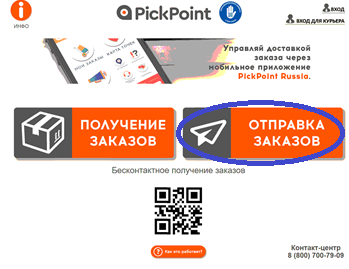 Шаг 1.1Шаг 1.1Шаг 1.1Шаг 1.1Если есть проблема с печатью чека/квитанции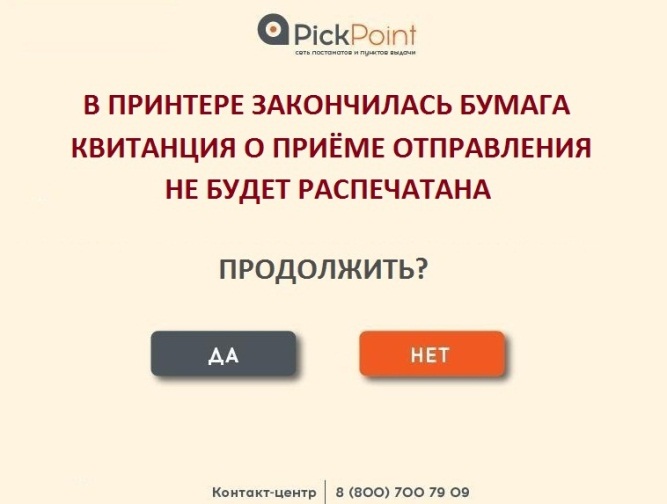 При выборе «Да» переход в шаг 2.При выборе «Нет», выход в главное меню постаматаЕсли есть проблема с печатью чека/квитанцииПри выборе «Да» переход в шаг 2.При выборе «Нет», выход в главное меню постаматаЕсли есть проблема с печатью чека/квитанцииПри выборе «Да» переход в шаг 2.При выборе «Нет», выход в главное меню постаматаЕсли есть проблема с печатью чека/квитанцииПри выборе «Да» переход в шаг 2.При выборе «Нет», выход в главное меню постаматаШаг 2 Шаг 2 Шаг 2 Шаг 2 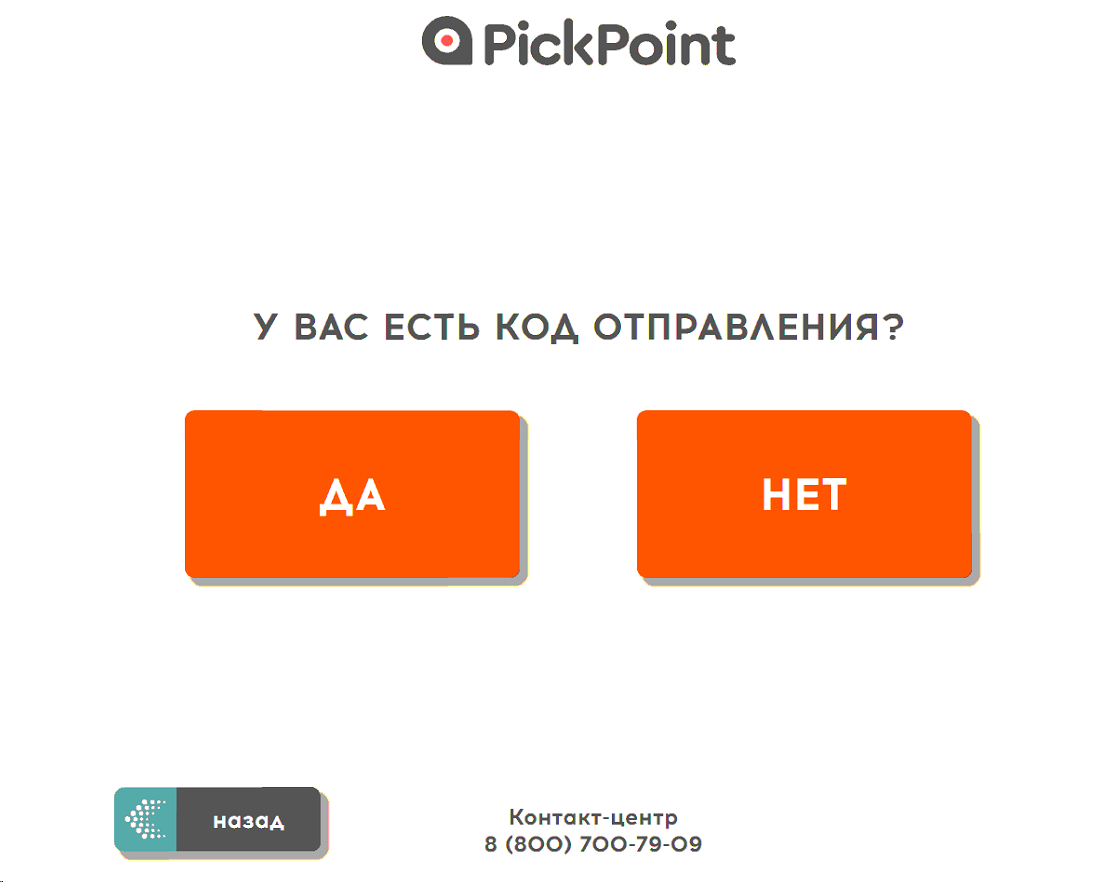 При выборе «ДА», переход к шагу 2.1При выборе «НЕТ», переход к шагу 2.2При выборе «ДА», переход к шагу 2.1При выборе «НЕТ», переход к шагу 2.2При выборе «ДА», переход к шагу 2.1При выборе «НЕТ», переход к шагу 2.2При выборе «ДА», переход к шагу 2.1При выборе «НЕТ», переход к шагу 2.2Шаг 2.1Шаг 2.1Шаг 2.2Шаг 2.2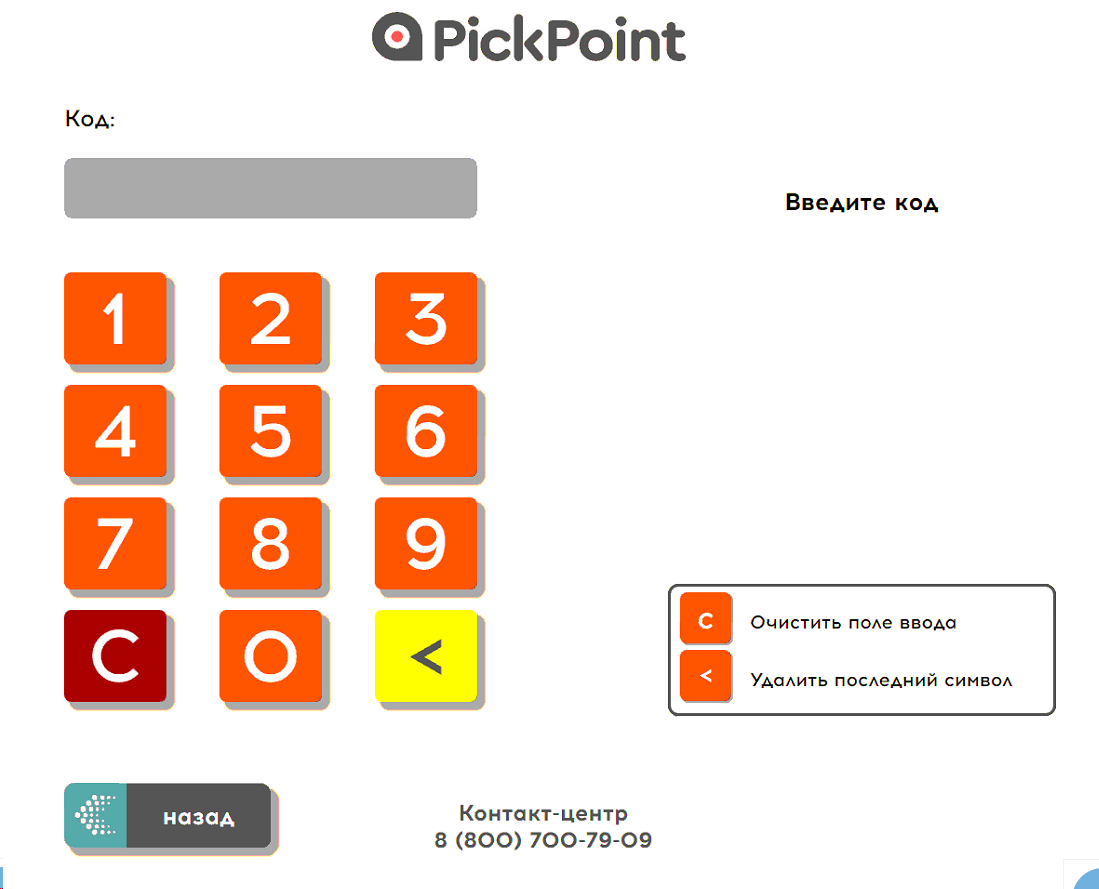 Если код не найден, переход к шагу 2.1.1Если код найден, переход к шагу 3Если код не найден, переход к шагу 2.1.1Если код найден, переход к шагу 3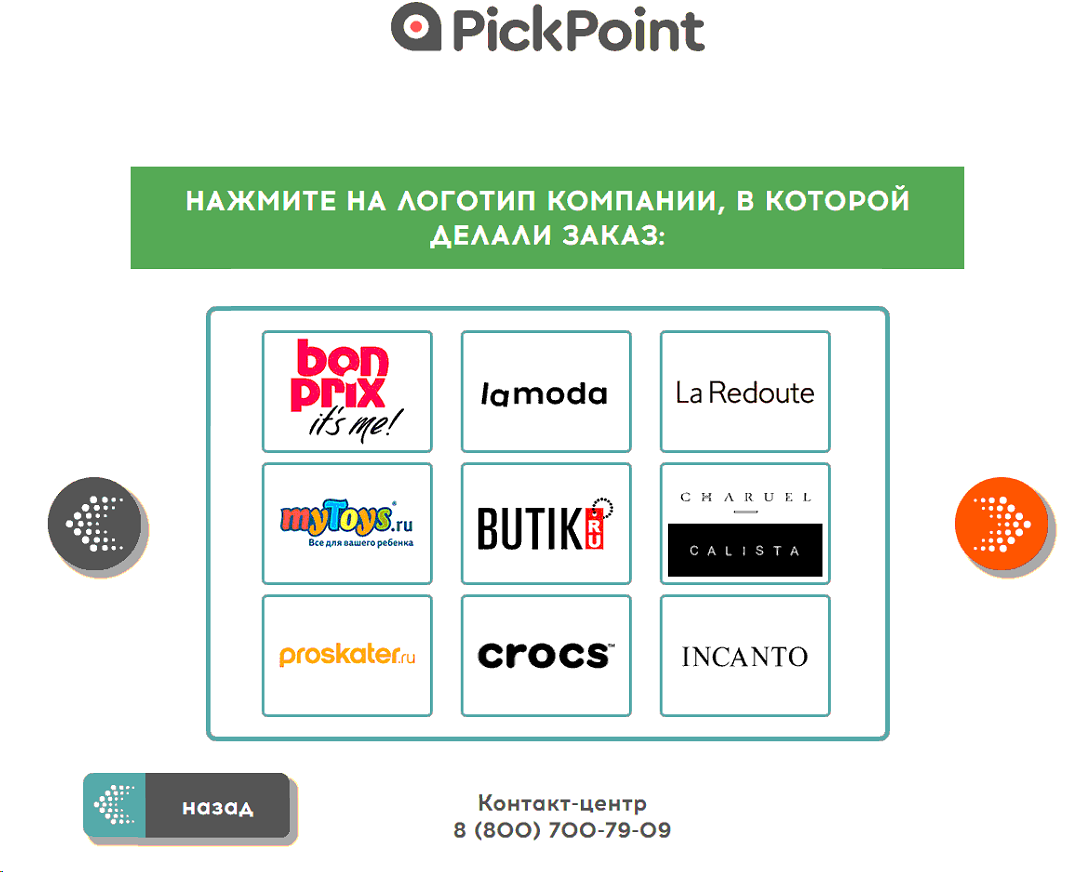 После выбора логотипа интернет-магазина, в который необходимо осуществить возврат, переход к шагу 2.2.1 или к шагу 3После выбора логотипа интернет-магазина, в который необходимо осуществить возврат, переход к шагу 2.2.1 или к шагу 3Шаг 2.1.1Шаг 2.1.1Шаг 2.2.1Шаг 2.2.1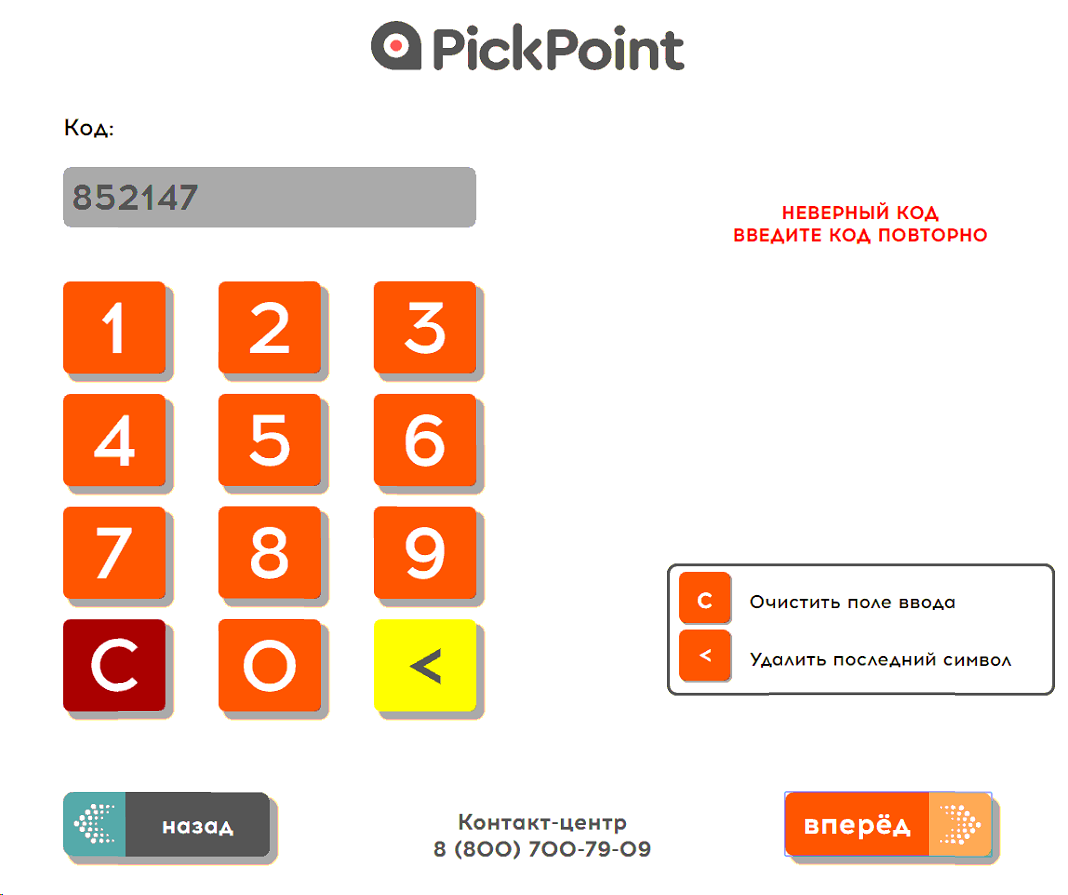 Если введенный код не найденЕсли введенный код не найден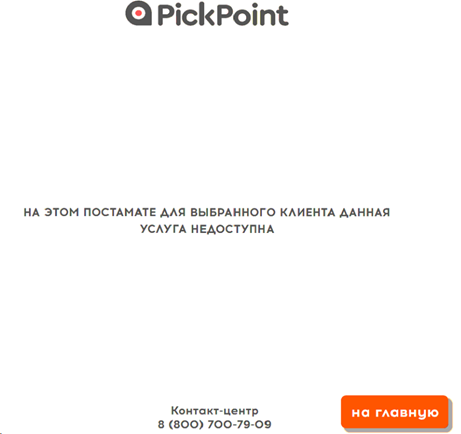 Если возврат платный, но на данный момент услуга возврата для данного интернет-магазина на этом постамате не доступнаЕсли возврат платный, но на данный момент услуга возврата для данного интернет-магазина на этом постамате не доступнаШаг 3Шаг 3Шаг 3Шаг 3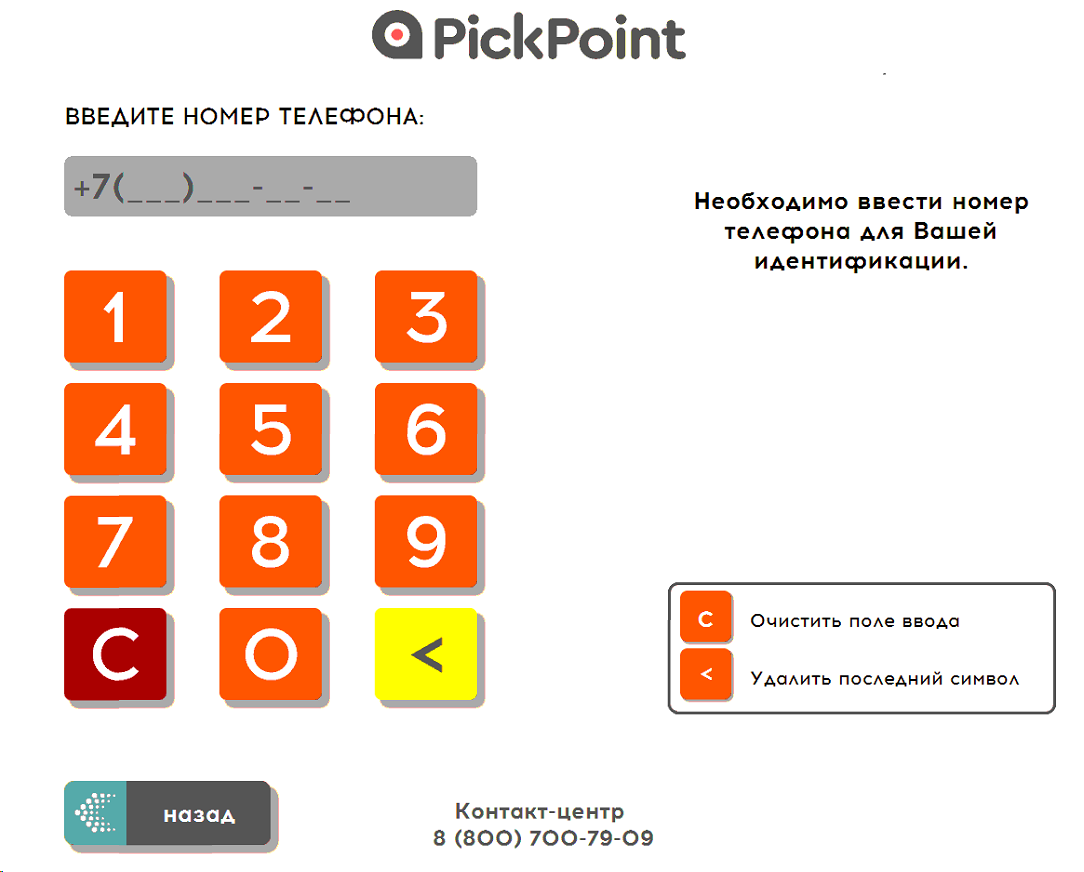 * Шаги 3.1 – 3.2 возможны в зависимости от выбранной Компании* Шаги 3.1 – 3.2 возможны в зависимости от выбранной Компании* Шаги 3.1 – 3.2 возможны в зависимости от выбранной Компании* Шаги 3.1 – 3.2 возможны в зависимости от выбранной КомпанииШаг 3.1.Шаг 3.1.Шаг 3.1.Шаг 3.1.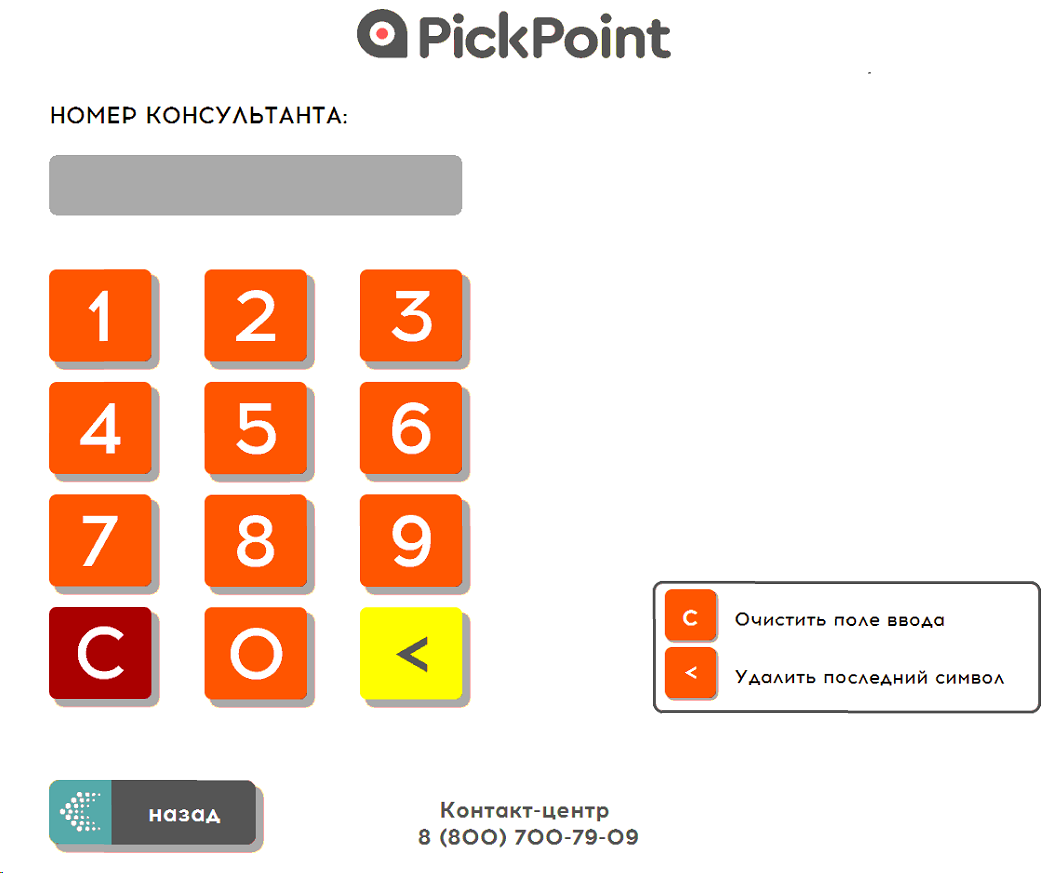 Шаг 3.2Шаг 3.2Шаг 3.2Шаг 3.2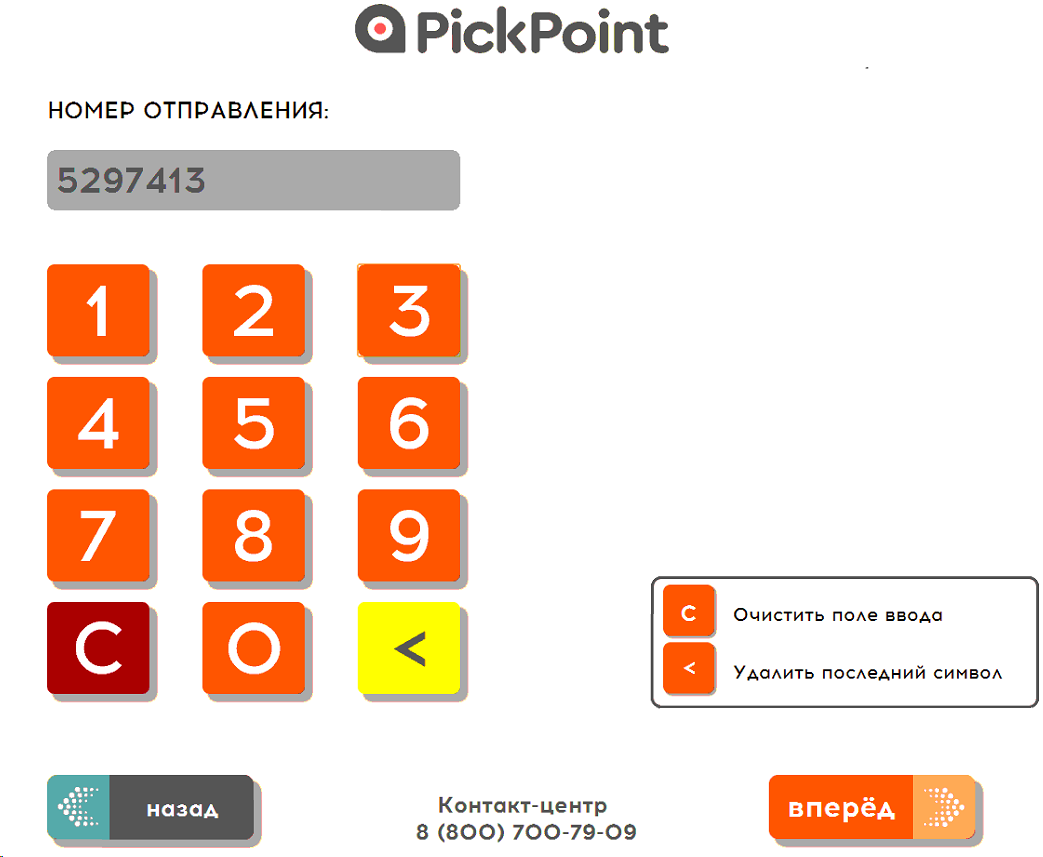 Шаг 4Шаг 4Шаг 4Шаг 4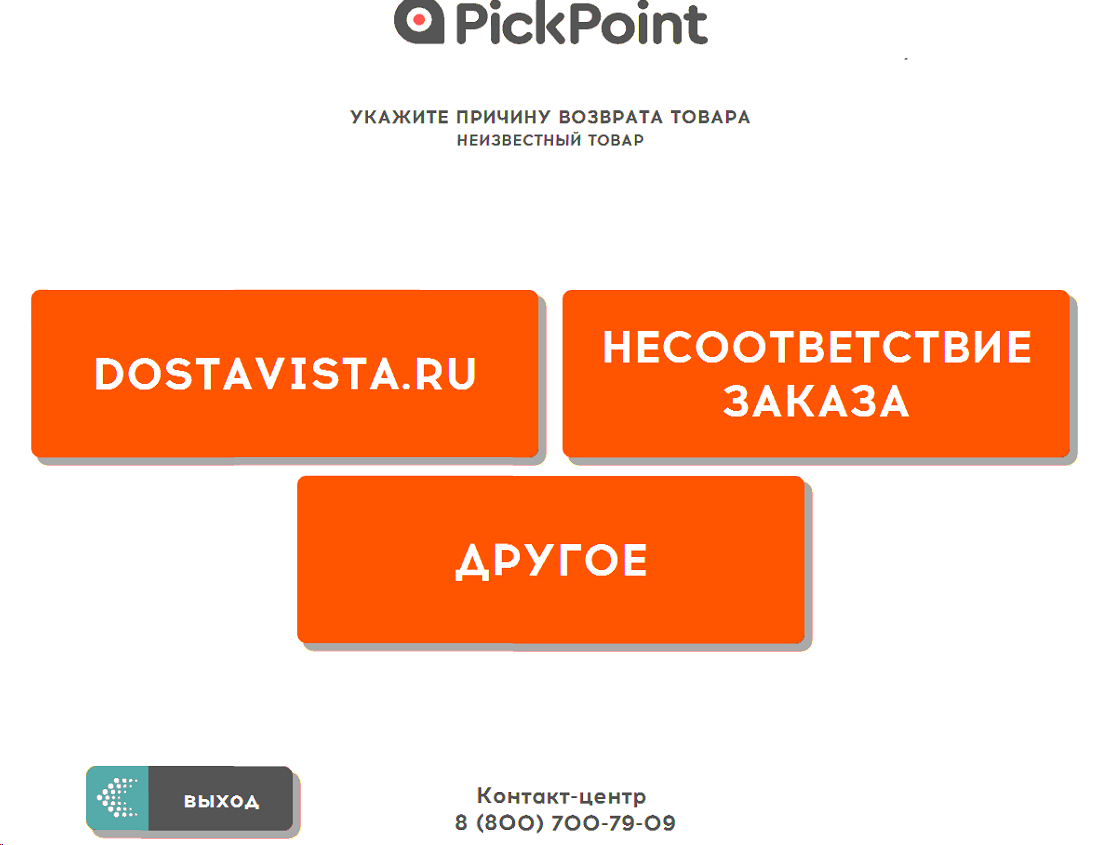 Шаг 5Шаг 5Шаг 5Шаг 5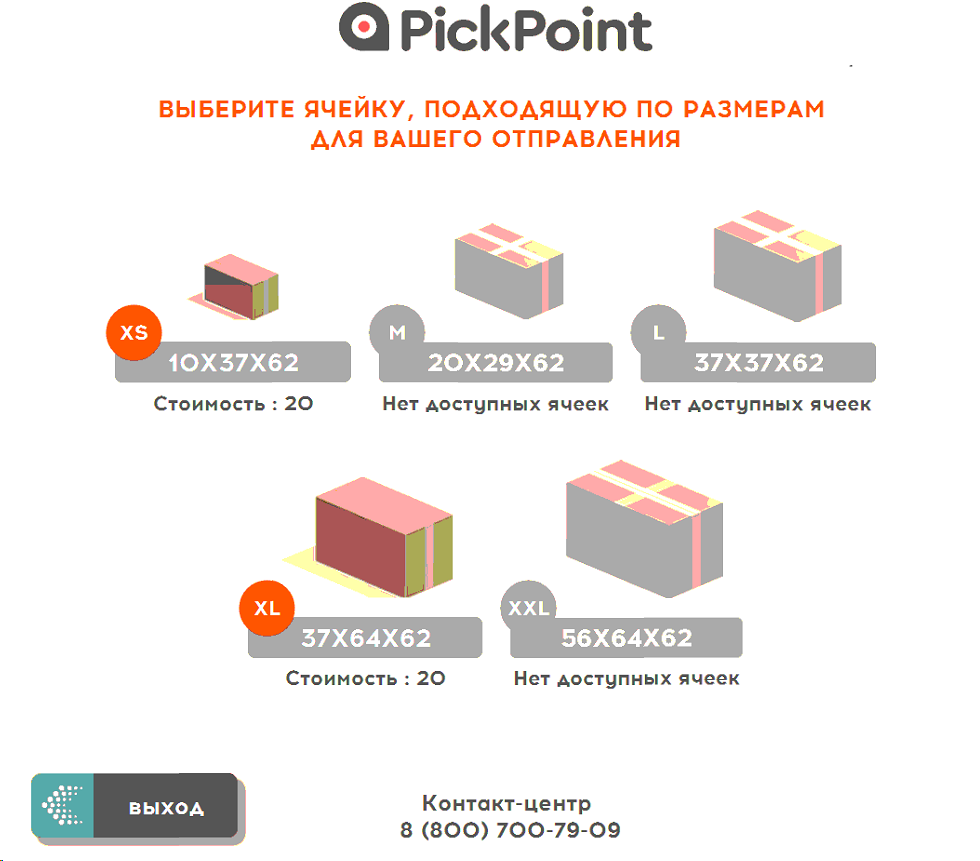 Если отправка платная, то стоимость указывается под ячейкойОранжевым цветом выделены доступные для выбора ячейки; серым-занятыеЕсли возврат бесплатный, то после выбора подходящей по размеру ячейки, переход к шагу 10Если возврат платный, то после выбора подходящей по размеру ячейки, переход к шагу 6Если отправка платная, то стоимость указывается под ячейкойОранжевым цветом выделены доступные для выбора ячейки; серым-занятыеЕсли возврат бесплатный, то после выбора подходящей по размеру ячейки, переход к шагу 10Если возврат платный, то после выбора подходящей по размеру ячейки, переход к шагу 6Если отправка платная, то стоимость указывается под ячейкойОранжевым цветом выделены доступные для выбора ячейки; серым-занятыеЕсли возврат бесплатный, то после выбора подходящей по размеру ячейки, переход к шагу 10Если возврат платный, то после выбора подходящей по размеру ячейки, переход к шагу 6Если отправка платная, то стоимость указывается под ячейкойОранжевым цветом выделены доступные для выбора ячейки; серым-занятыеЕсли возврат бесплатный, то после выбора подходящей по размеру ячейки, переход к шагу 10Если возврат платный, то после выбора подходящей по размеру ячейки, переход к шагу 6Шаг 6. ОплатаШаг 6. ОплатаШаг 6. ОплатаШаг 6. Оплата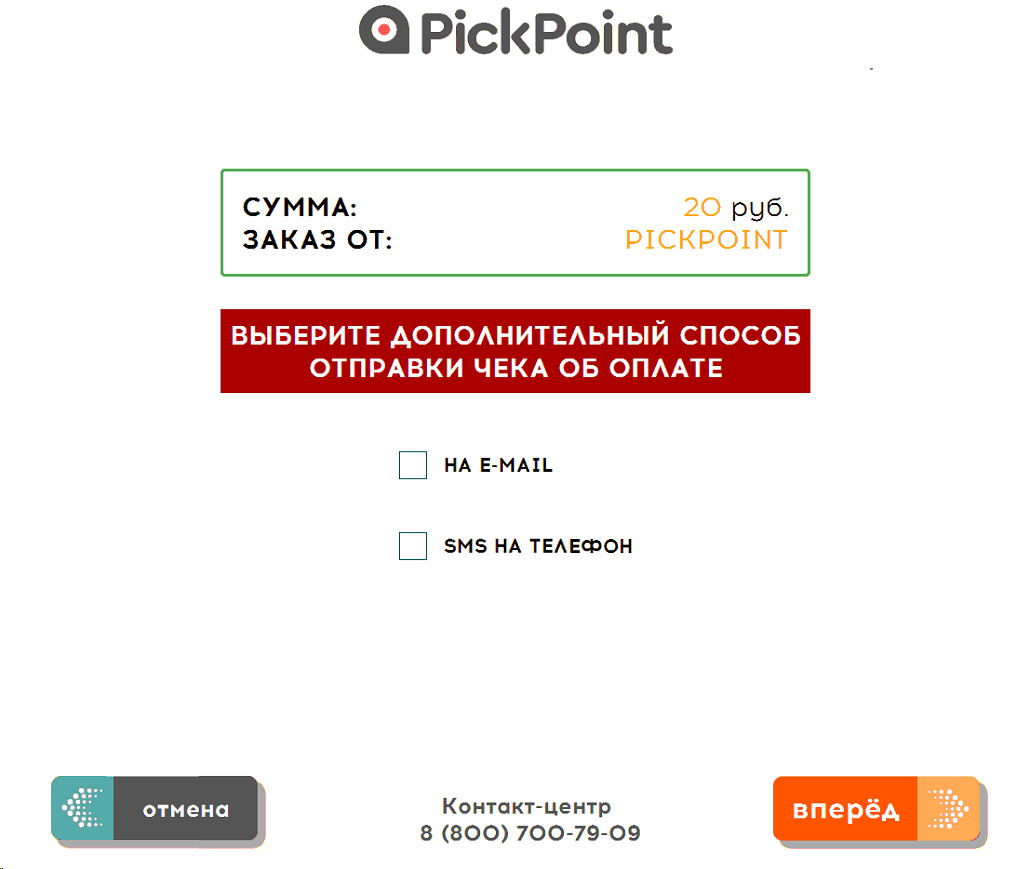 По умолчанию флаги не установленыЕсли установлен флаг «На e-mail», переход в Шаг 6.1 или Шаг 6.1.1 (всплывающие окна)Если установлен флаг «SMS на телефон», переход в Шаг 6.2 или 6.2.1Если отправитель желает получение и на e-mail, и sms на телефон, флаги проставляются поочередноЕсли нажата кнопка «Вперед», переход к шагу 7 или 8По умолчанию флаги не установленыЕсли установлен флаг «На e-mail», переход в Шаг 6.1 или Шаг 6.1.1 (всплывающие окна)Если установлен флаг «SMS на телефон», переход в Шаг 6.2 или 6.2.1Если отправитель желает получение и на e-mail, и sms на телефон, флаги проставляются поочередноЕсли нажата кнопка «Вперед», переход к шагу 7 или 8По умолчанию флаги не установленыЕсли установлен флаг «На e-mail», переход в Шаг 6.1 или Шаг 6.1.1 (всплывающие окна)Если установлен флаг «SMS на телефон», переход в Шаг 6.2 или 6.2.1Если отправитель желает получение и на e-mail, и sms на телефон, флаги проставляются поочередноЕсли нажата кнопка «Вперед», переход к шагу 7 или 8По умолчанию флаги не установленыЕсли установлен флаг «На e-mail», переход в Шаг 6.1 или Шаг 6.1.1 (всплывающие окна)Если установлен флаг «SMS на телефон», переход в Шаг 6.2 или 6.2.1Если отправитель желает получение и на e-mail, и sms на телефон, флаги проставляются поочередноЕсли нажата кнопка «Вперед», переход к шагу 7 или 8Шаг 6.1Шаг 6.2Шаг 6.2Шаг 6.2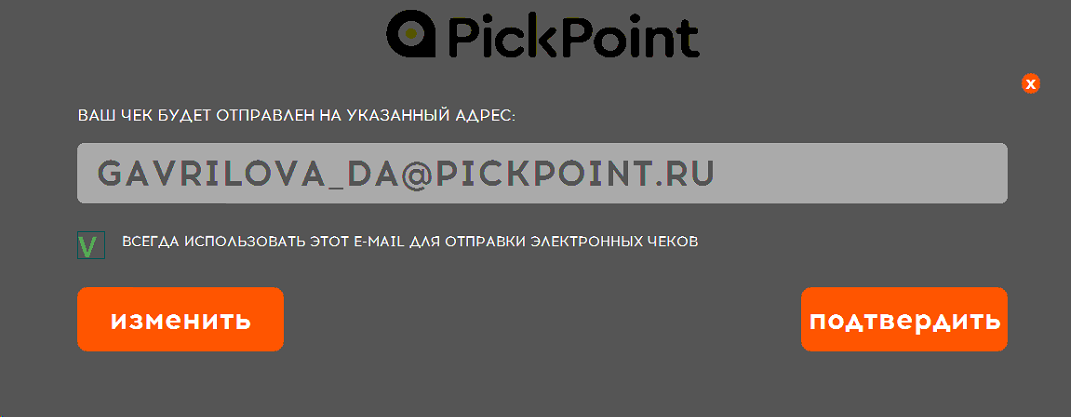 По кнопке «Изменить» переход к шагу 6.1.1Если выбрано «Подтвердить», и проставлен флаг, возврат в Шаг 6 с установленным флагом «На e-mail»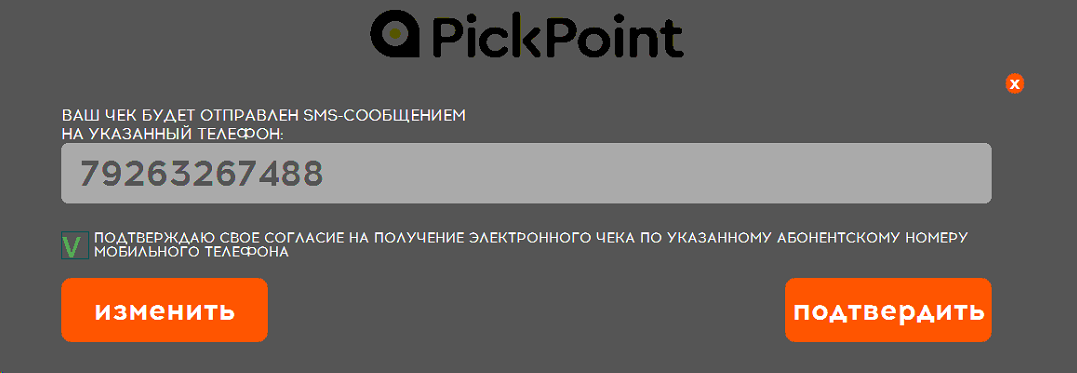 По кнопке Изменить переход к шагу 6.2.1Если выбрано «Подтвердить», и проставлен флаг, возврат в Шаг 6 с установленным флагом «SMS на телефон»По кнопке Изменить переход к шагу 6.2.1Если выбрано «Подтвердить», и проставлен флаг, возврат в Шаг 6 с установленным флагом «SMS на телефон»По кнопке Изменить переход к шагу 6.2.1Если выбрано «Подтвердить», и проставлен флаг, возврат в Шаг 6 с установленным флагом «SMS на телефон»Шаг 6.1.1Шаг 6.2.1Шаг 6.2.1Шаг 6.2.1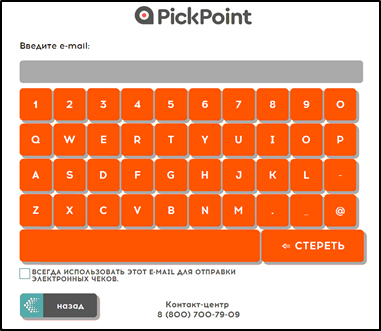 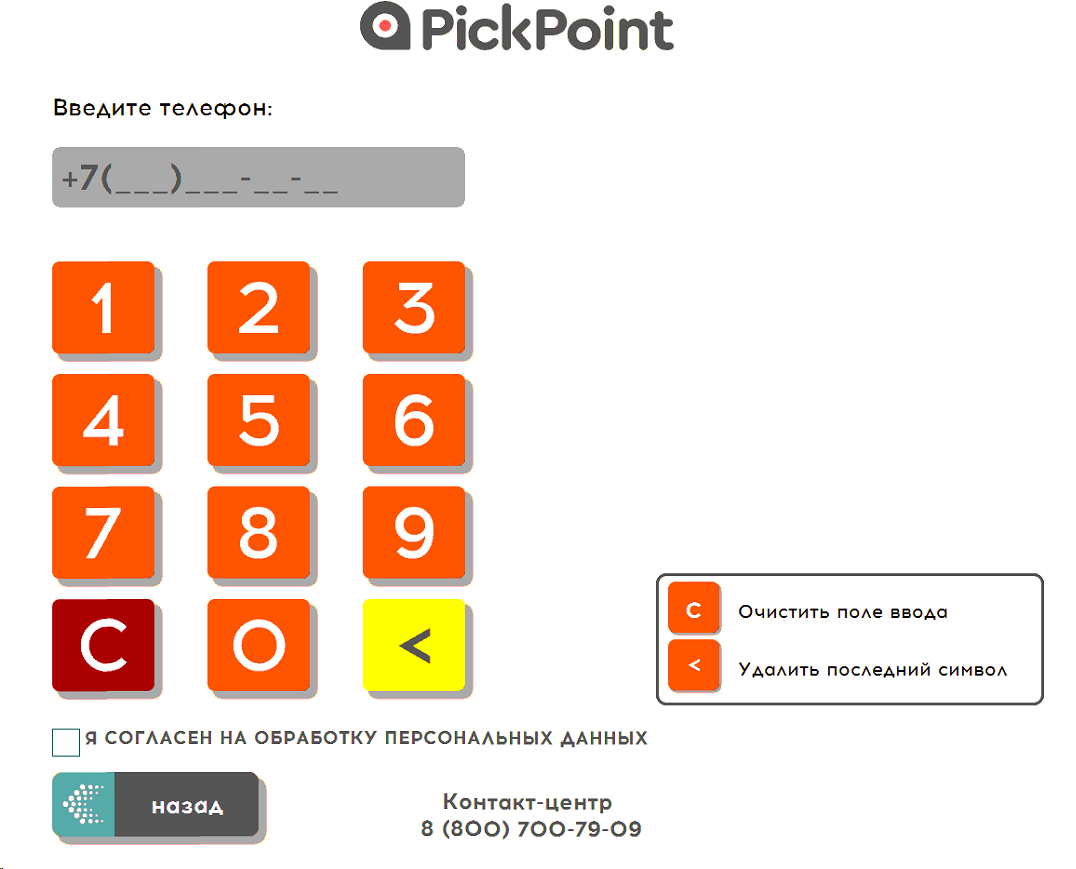 Шаг 6.1.2Шаг 6.2.2Шаг 6.2.2Шаг 6.2.2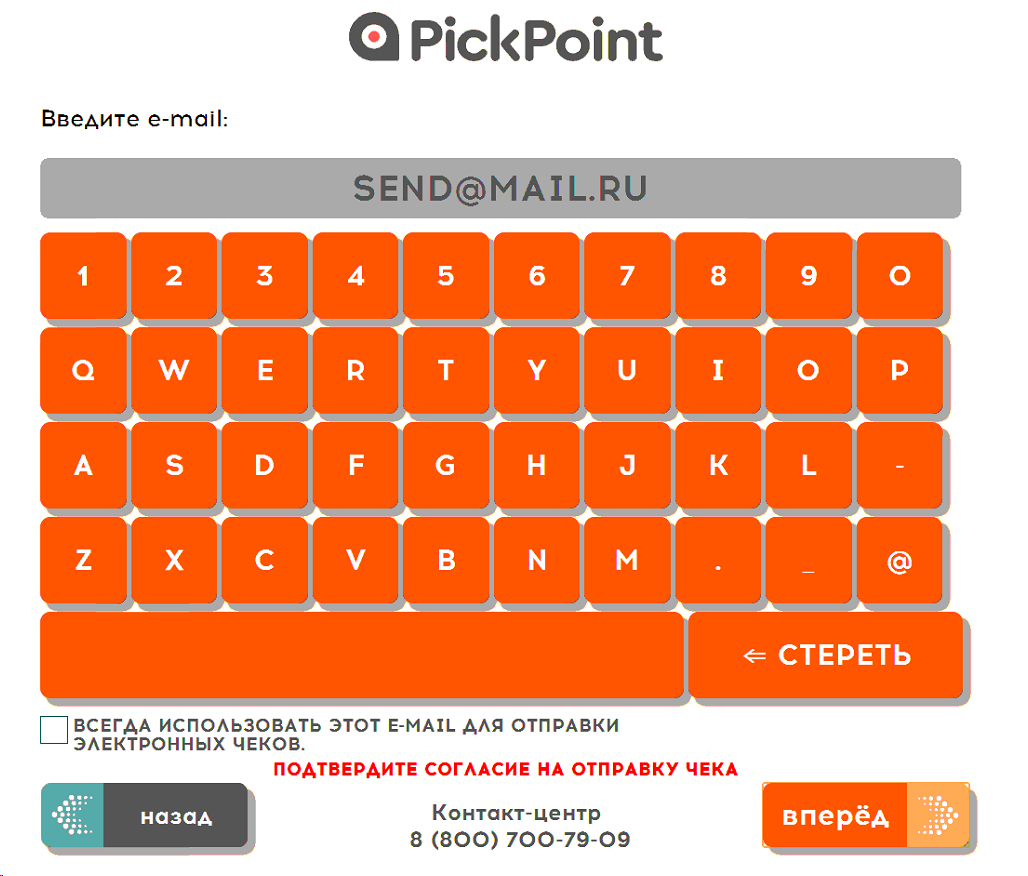 Если не установлен флаг «Всегда использовать этот e-mail для отправки электронных чеков»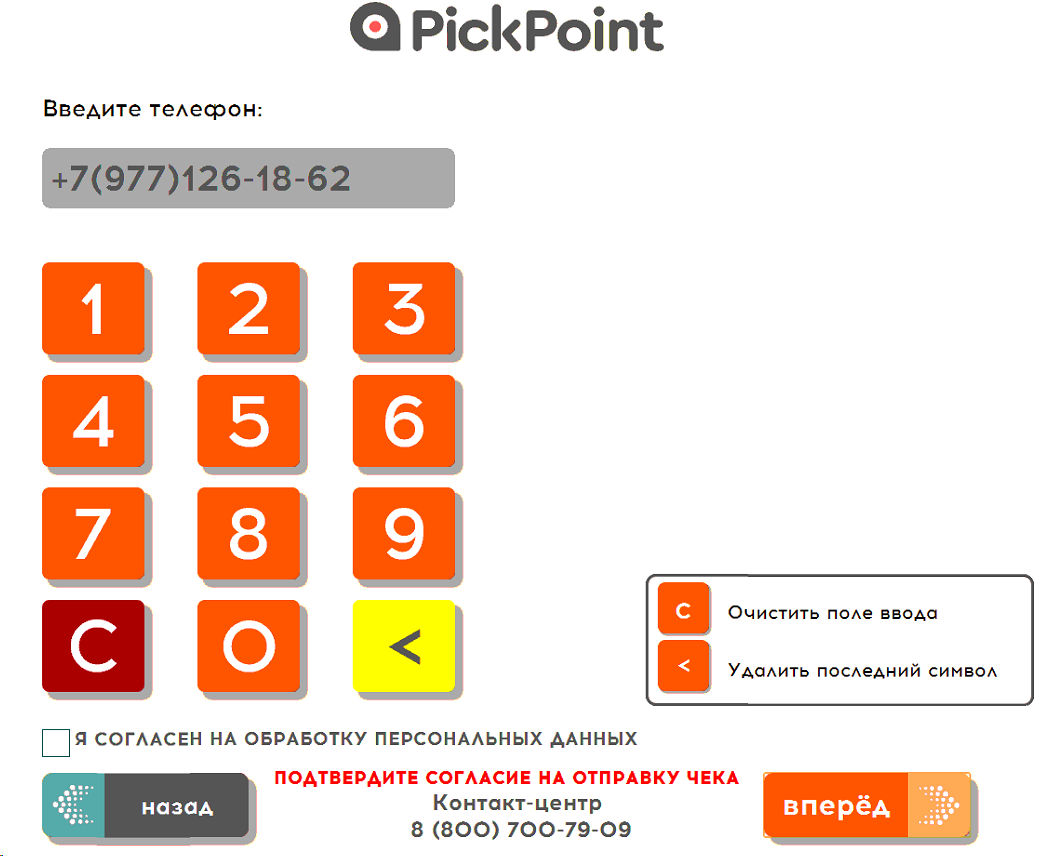 Если не установлен флаг «Я согласен на обработку персональны данных»Если не установлен флаг «Я согласен на обработку персональны данных»Если не установлен флаг «Я согласен на обработку персональны данных»Шаг 7Шаг 7Шаг 7Шаг 7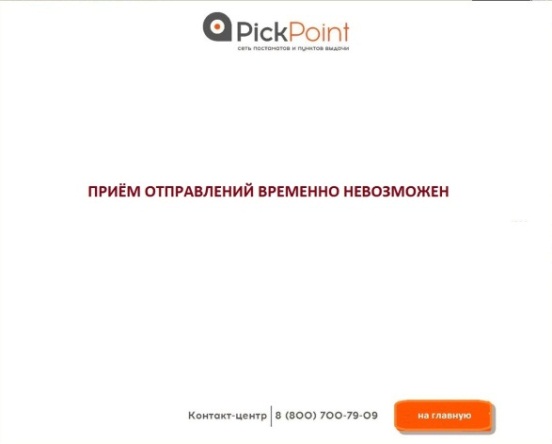 Если есть проблема с оплатой или печатью чека, то переход в данное окноЕсли есть проблема с оплатой или печатью чека, то переход в данное окноЕсли есть проблема с оплатой или печатью чека, то переход в данное окноЕсли есть проблема с оплатой или печатью чека, то переход в данное окноШаг 8Шаг 8Шаг 8Шаг 8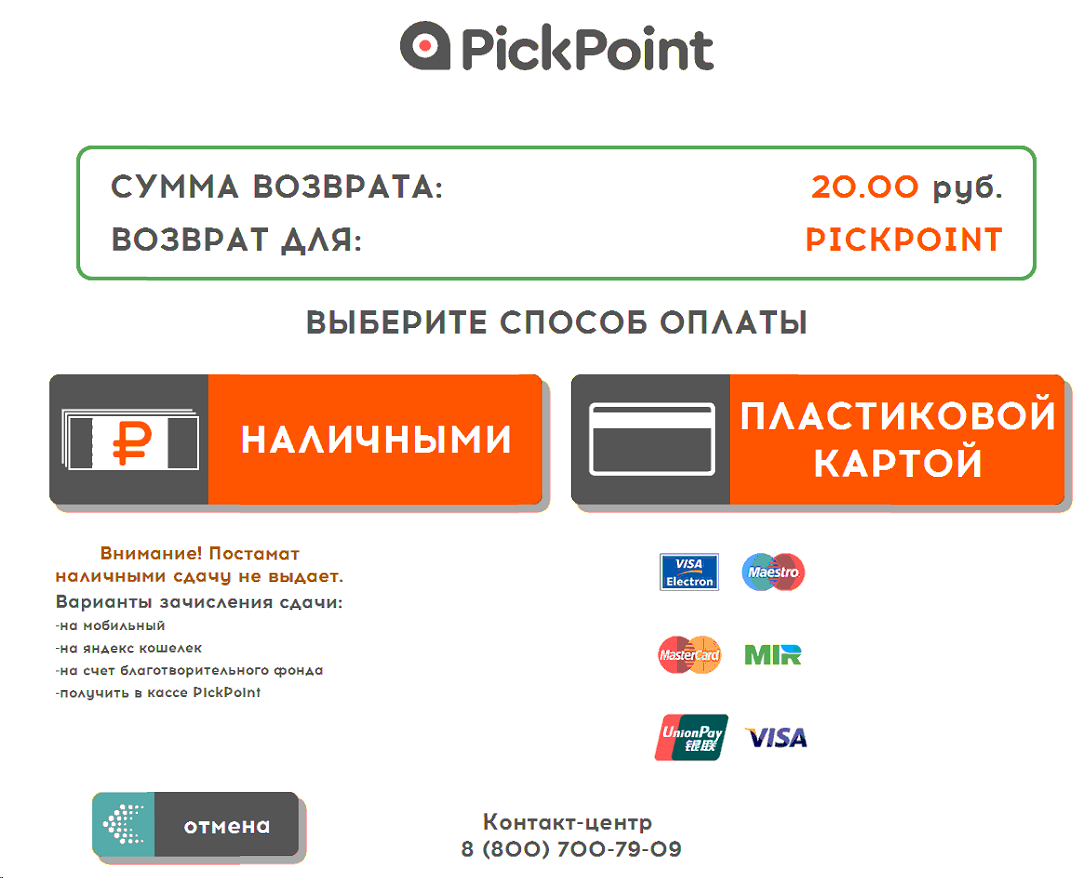 Если выбрано «Наличными», переход к шагу 8.1Если выбрано «Пластиковой картой», переход к шагу 8.2Если выбрано «Наличными», переход к шагу 8.1Если выбрано «Пластиковой картой», переход к шагу 8.2Если выбрано «Наличными», переход к шагу 8.1Если выбрано «Пластиковой картой», переход к шагу 8.2Если выбрано «Наличными», переход к шагу 8.1Если выбрано «Пластиковой картой», переход к шагу 8.2Шаг 8.1Шаг 8.1Шаг 8.1Шаг 8.2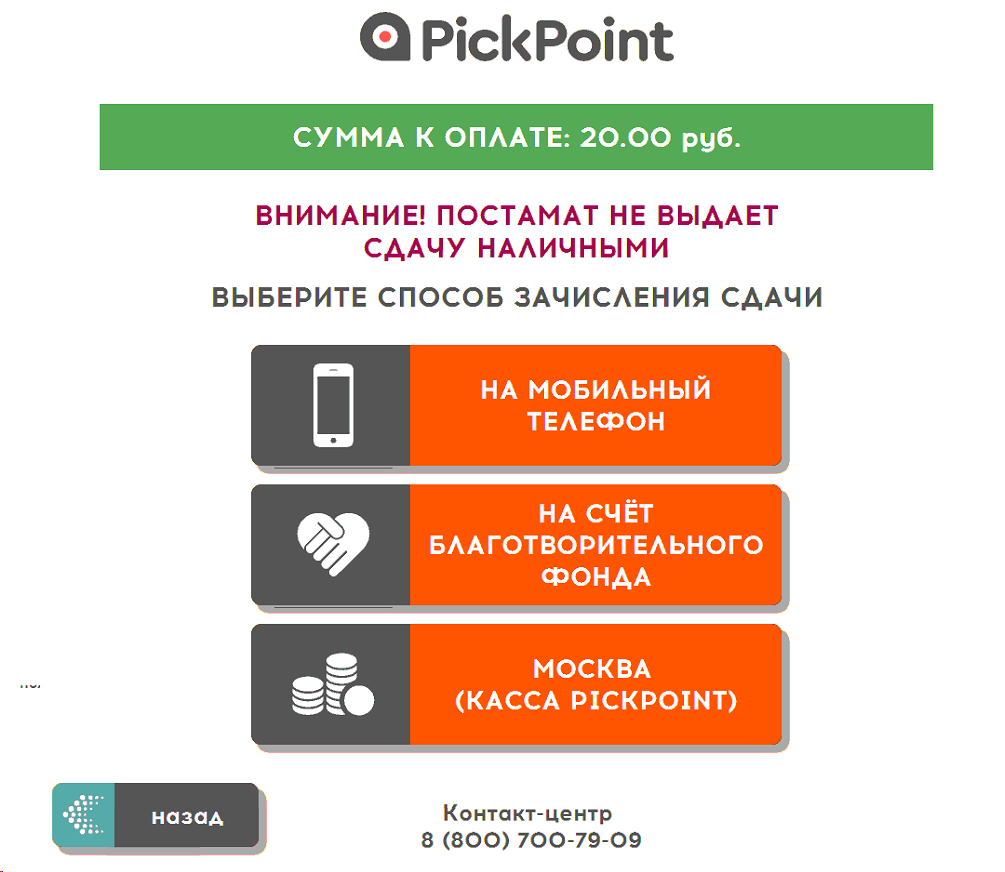 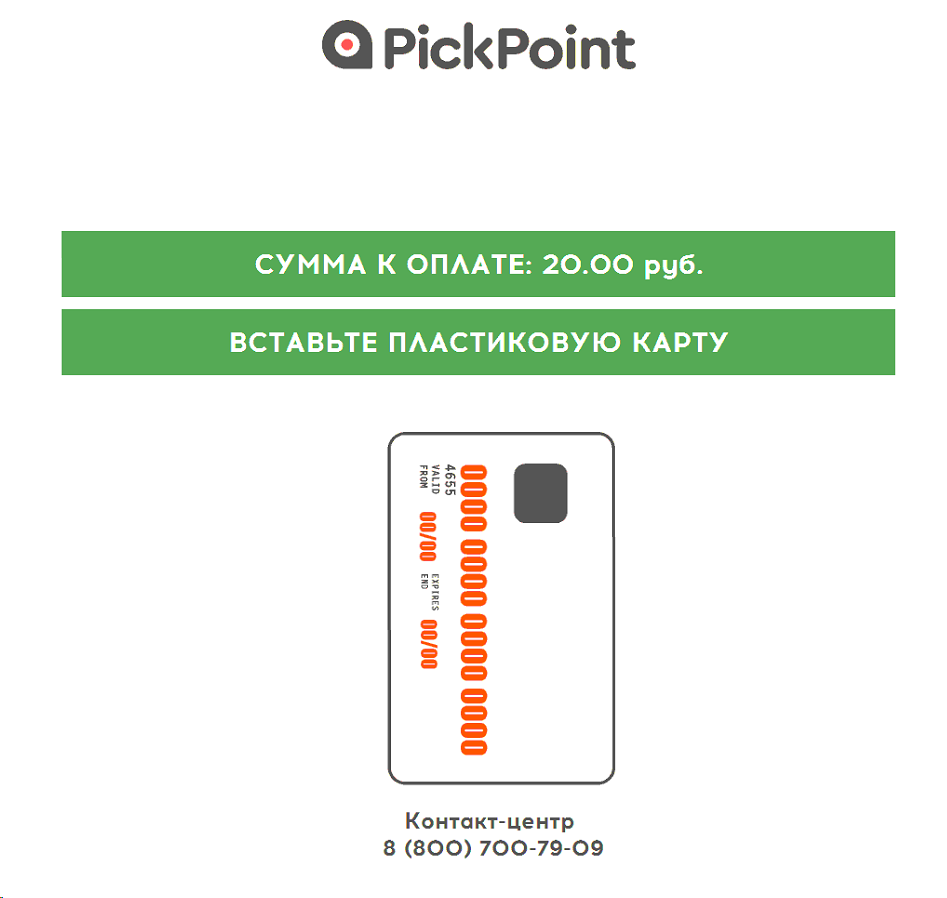 Шаг 8.1.1Шаг 8.1.1Шаг 8.1.1Шаг 8.2.1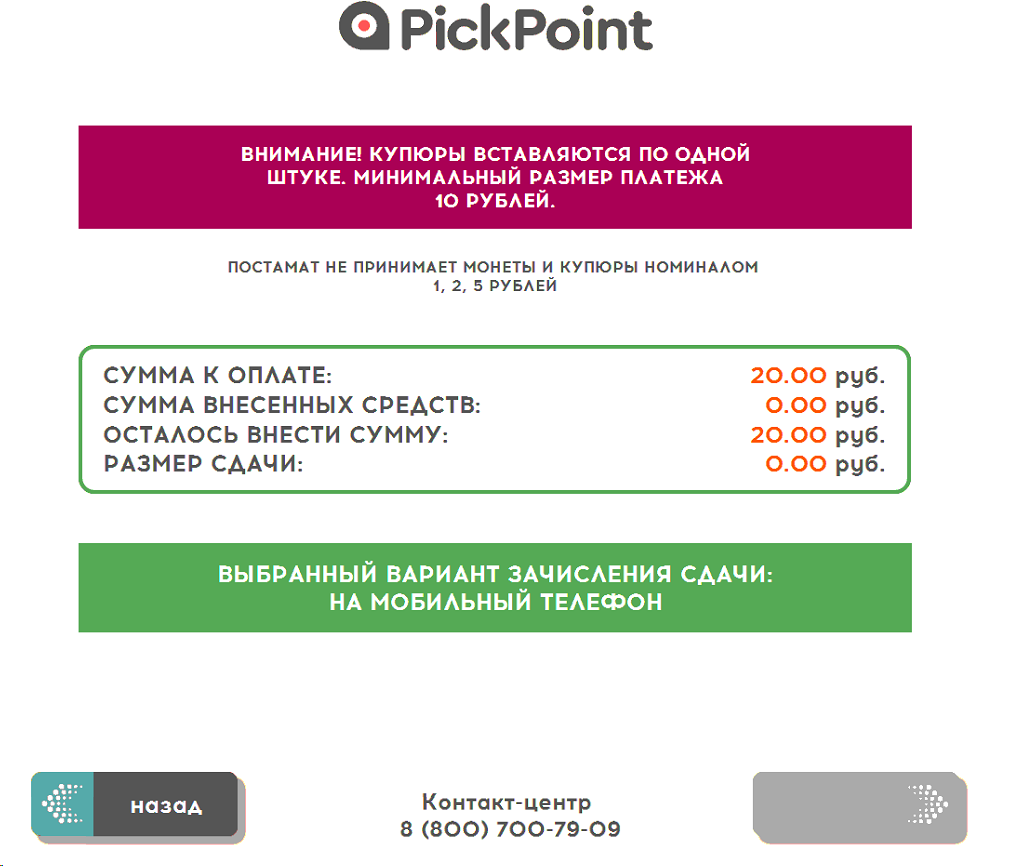 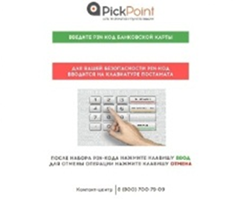 Шаг 8.1.2Шаг 8.1.2Шаг 8.1.2Шаг 8.2.2Если сдача есть, то переход к окну ввода номера Мобильного телефона / либо подтверждения перевода денежных средств на Счёт благотворительного фонда / Кассы PickPont;Если сдача есть, то переход к окну ввода номера Мобильного телефона / либо подтверждения перевода денежных средств на Счёт благотворительного фонда / Кассы PickPont;Если сдача есть, то переход к окну ввода номера Мобильного телефона / либо подтверждения перевода денежных средств на Счёт благотворительного фонда / Кассы PickPont;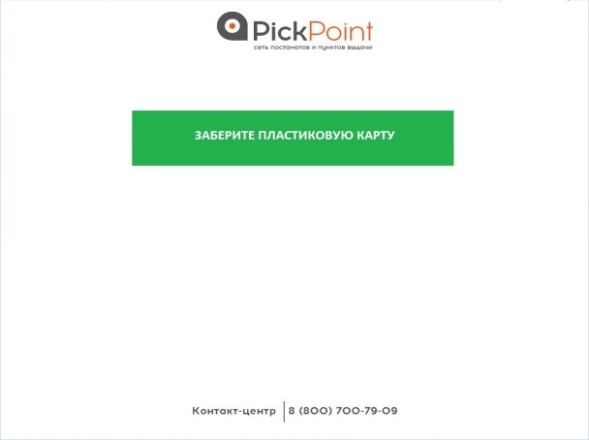 Если сдачи нет или оплата картой завершена, то переход к шагу 9.1(Выбор печати чека, переход в зависимости от выбора способа отправки чека в Шаге 6) или переход к шагу 9.2 (если есть проблема с печатью чека)Если сдачи нет или оплата картой завершена, то переход к шагу 9.1(Выбор печати чека, переход в зависимости от выбора способа отправки чека в Шаге 6) или переход к шагу 9.2 (если есть проблема с печатью чека)Если сдачи нет или оплата картой завершена, то переход к шагу 9.1(Выбор печати чека, переход в зависимости от выбора способа отправки чека в Шаге 6) или переход к шагу 9.2 (если есть проблема с печатью чека)Если сдачи нет или оплата картой завершена, то переход к шагу 9.1(Выбор печати чека, переход в зависимости от выбора способа отправки чека в Шаге 6) или переход к шагу 9.2 (если есть проблема с печатью чека)Шаг 9.1Шаг 9.1Шаг 9.1Шаг 9.1Шаг 9.1.1Шаг 9.1.1Шаг 9.1.1Шаг 9.1.2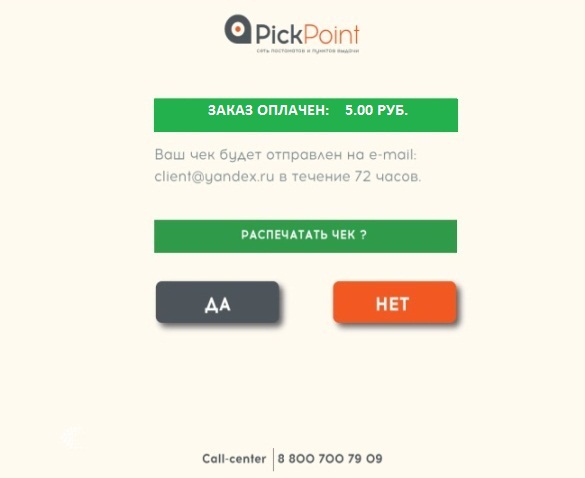 В шаге 6 был выбран чек на e-mailВ шаге 6 был выбран чек на e-mailВ шаге 6 был выбран чек на e-mail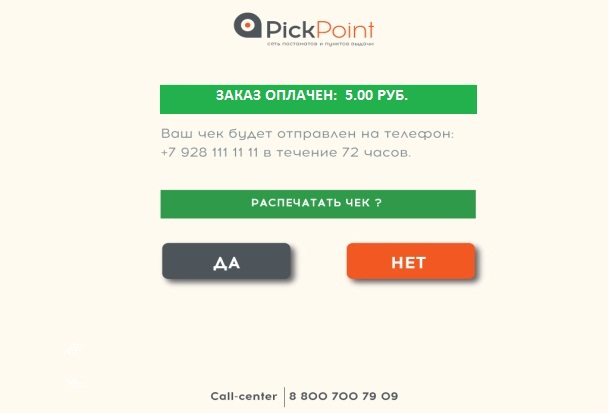 В шаге 6 был выбран чек на телефонШаг 9.1.3Шаг 9.1.3Шаг 9.1.3Шаг 9.1.4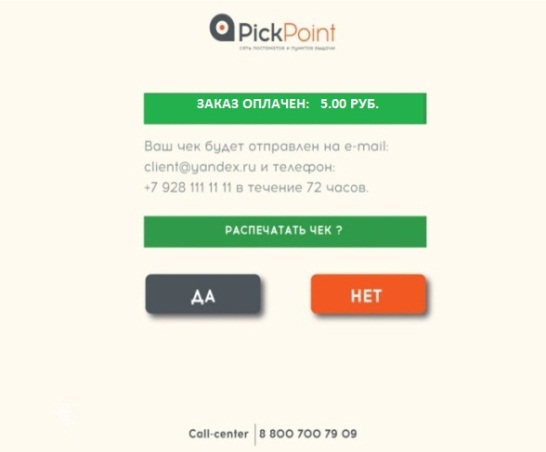 В шаге 6 был выбран чек на e-mail и SMS на телефонВ шаге 6 был выбран чек на e-mail и SMS на телефонВ шаге 6 был выбран чек на e-mail и SMS на телефон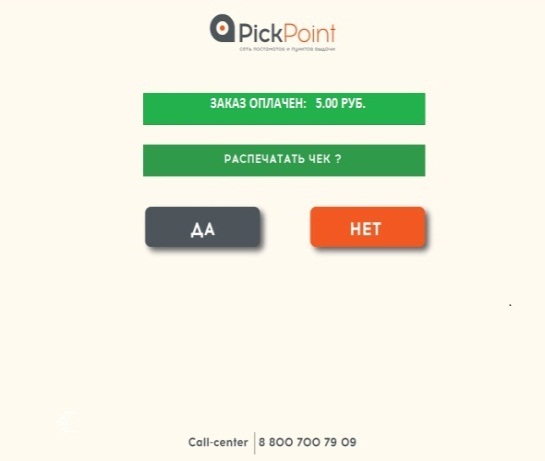 В шаге 6 не был выбран дополнительный способ отправки чекаЕсли выбрано «Да», далее будет распечатан чека(и), затем будет выполнен переход в Шаг 10Если выбрано «Нет», то сразу переход в Шаг 10Если выбрано «Да», далее будет распечатан чека(и), затем будет выполнен переход в Шаг 10Если выбрано «Нет», то сразу переход в Шаг 10Если выбрано «Да», далее будет распечатан чека(и), затем будет выполнен переход в Шаг 10Если выбрано «Нет», то сразу переход в Шаг 10Если выбрано «Да», далее будет распечатан чека(и), затем будет выполнен переход в Шаг 10Если выбрано «Нет», то сразу переход в Шаг 10Шаг 9.2. Проблема с печатью чекаШаг 9.2. Проблема с печатью чекаШаг 9.2. Проблема с печатью чекаШаг 9.2. Проблема с печатью чекаШаг 9.2.1Шаг 9.2.1Шаг 9.2.1Шаг 9.2.2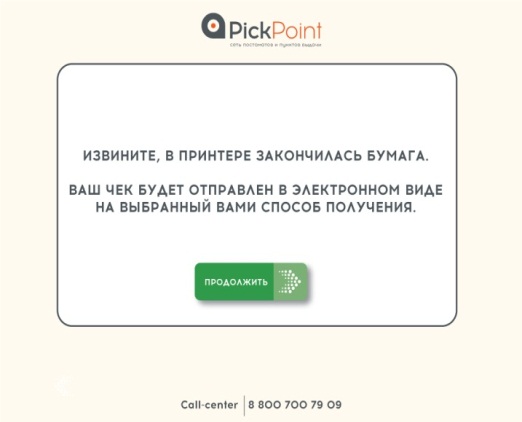 По кнопке Продолжить переход к шагу 10По кнопке Продолжить переход к шагу 10По кнопке Продолжить переход к шагу 10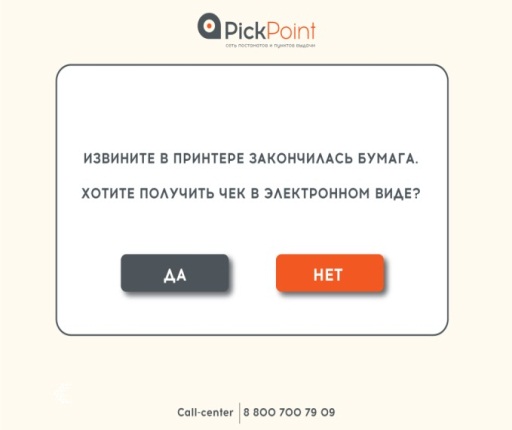 При выборе «Да», переход в Шаг 6При выборе «Нет», переход в следующий Шаг 10Шаг 10Шаг 10Шаг 10Шаг 10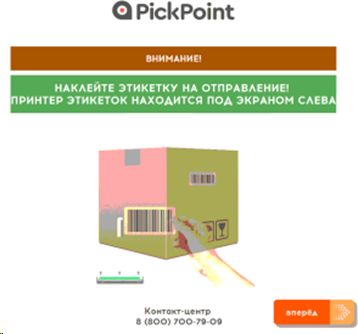 Шаг 11Шаг 11Шаг 11Шаг 11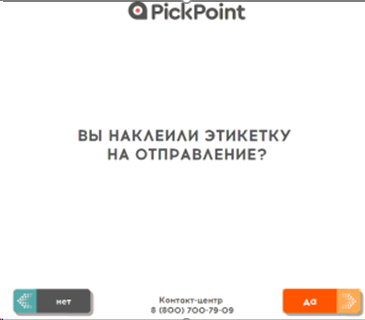 Если нажата кнопка «Нет», переход к шагу 11.1Если нажата кнопка «Да», переход к шагу 12Если нажата кнопка «Нет», переход к шагу 11.1Если нажата кнопка «Да», переход к шагу 12Если нажата кнопка «Нет», переход к шагу 11.1Если нажата кнопка «Да», переход к шагу 12Если нажата кнопка «Нет», переход к шагу 11.1Если нажата кнопка «Да», переход к шагу 12Шаг 11.1Шаг 11.1Шаг 11.1Шаг 11.1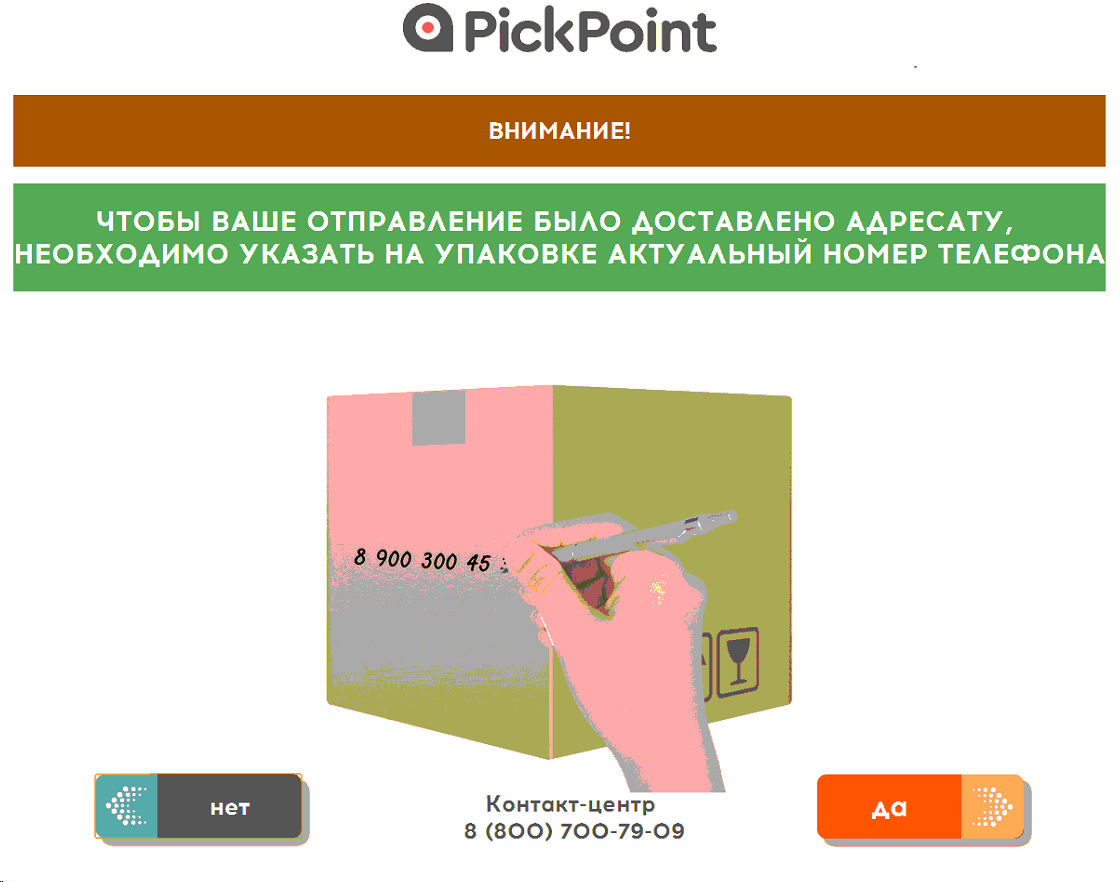 По кнопке Нет переход к шагу 11.2По кнопке Да прееход к шагу 12По кнопке Нет переход к шагу 11.2По кнопке Да прееход к шагу 12По кнопке Нет переход к шагу 11.2По кнопке Да прееход к шагу 12По кнопке Нет переход к шагу 11.2По кнопке Да прееход к шагу 12Шаг 11.2Шаг 11.2Шаг 11.2Шаг 11.2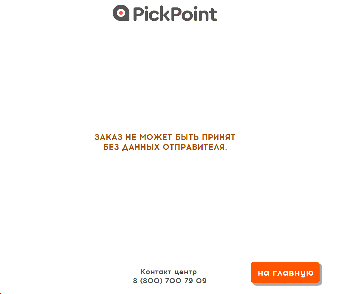 Шаг 11.3Шаг 11.3Шаг 11.3Шаг 11.3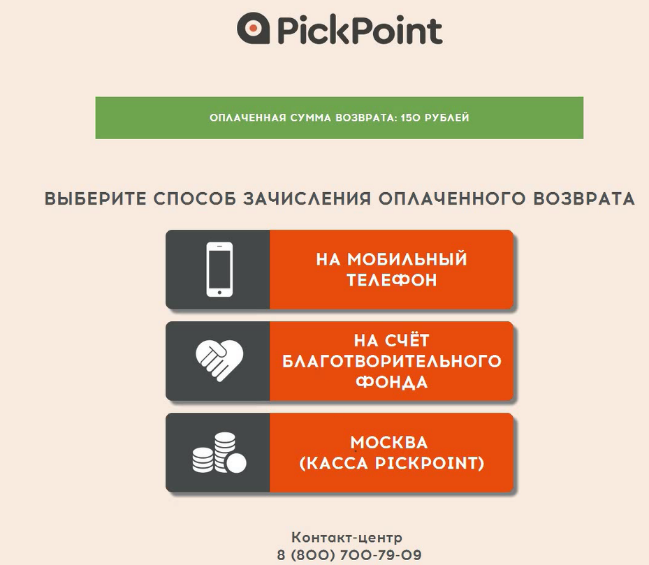 Если отправка платная, переход в окно выбора способа зачисления оплаченного возвратаЕсли отправка платная, переход в окно выбора способа зачисления оплаченного возвратаЕсли отправка платная, переход в окно выбора способа зачисления оплаченного возвратаЕсли отправка платная, переход в окно выбора способа зачисления оплаченного возвратаШаг 12Шаг 12Шаг 12Шаг 12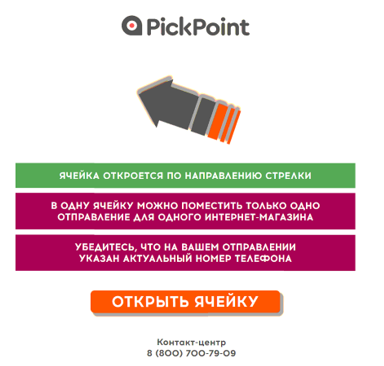 Шаг 13Шаг 13Шаг 13Шаг 13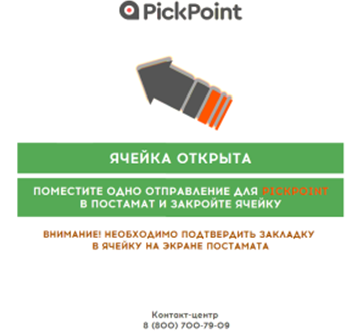 Шаг 14Шаг 14Шаг 14Шаг 14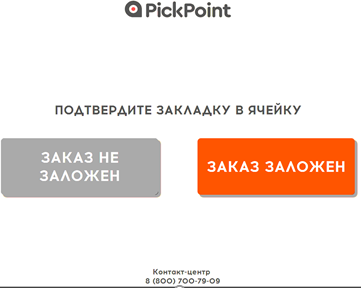 По кнопке «Заказ не заложен» переход к шагу 14.1По кнопке «Заказ заложен» переход к шагу 15По кнопке «Заказ не заложен» переход к шагу 14.1По кнопке «Заказ заложен» переход к шагу 15По кнопке «Заказ не заложен» переход к шагу 14.1По кнопке «Заказ заложен» переход к шагу 15По кнопке «Заказ не заложен» переход к шагу 14.1По кнопке «Заказ заложен» переход к шагу 15Шаг 14.1Шаг 14.1Шаг 14.1Шаг 14.1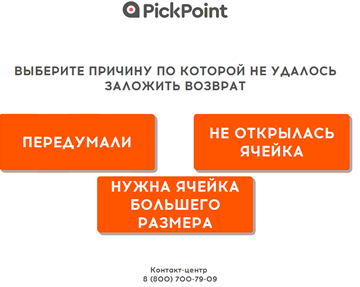 Если нажата кнопка «Передумали», выполняется выход в главное меню или переход к окну выбора способа возврата денег Шаг 11.3 Если нажата кнопка «Не открылась ячейка», выполняется переход к шагу 12Если нажата кнопка «Нужна ячейка большего размера», выполняется переход к шагу 5, и если стоимость отправки в выбранной ячейке выше, то необходимо будет доплатить разницуЕсли нажата кнопка «Передумали», выполняется выход в главное меню или переход к окну выбора способа возврата денег Шаг 11.3 Если нажата кнопка «Не открылась ячейка», выполняется переход к шагу 12Если нажата кнопка «Нужна ячейка большего размера», выполняется переход к шагу 5, и если стоимость отправки в выбранной ячейке выше, то необходимо будет доплатить разницуЕсли нажата кнопка «Передумали», выполняется выход в главное меню или переход к окну выбора способа возврата денег Шаг 11.3 Если нажата кнопка «Не открылась ячейка», выполняется переход к шагу 12Если нажата кнопка «Нужна ячейка большего размера», выполняется переход к шагу 5, и если стоимость отправки в выбранной ячейке выше, то необходимо будет доплатить разницуЕсли нажата кнопка «Передумали», выполняется выход в главное меню или переход к окну выбора способа возврата денег Шаг 11.3 Если нажата кнопка «Не открылась ячейка», выполняется переход к шагу 12Если нажата кнопка «Нужна ячейка большего размера», выполняется переход к шагу 5, и если стоимость отправки в выбранной ячейке выше, то необходимо будет доплатить разницуШаг 15Шаг 15Шаг 15Шаг 15Печать квитанции о приеме и выход в главное менюПечать квитанции о приеме и выход в главное менюПечать квитанции о приеме и выход в главное менюПечать квитанции о приеме и выход в главное меню